gez. Schulleitung, SMV, Elternbeirat, Personalrat                                                    Ort, DatumNutzungsregeln für digitale Endgerätenach Artikel 56 Absatz 5 BayEUGI. Eckdaten der privaten Nutzung digitaler Endgeräte an der SchulePrinzipiell ist das Handy immer aus, d.h. ab Betreten des SchulgeländesKeine privaten Fotos/Videos (kategorisch)! Räumliche und zeitliche Eingrenzung …II. Konkretisierung der privaten Nutzung digitaler Endgeräte an der SchuleII. Konkretisierung der privaten Nutzung digitaler Endgeräte an der SchuleII. Konkretisierung der privaten Nutzung digitaler Endgeräte an der Schule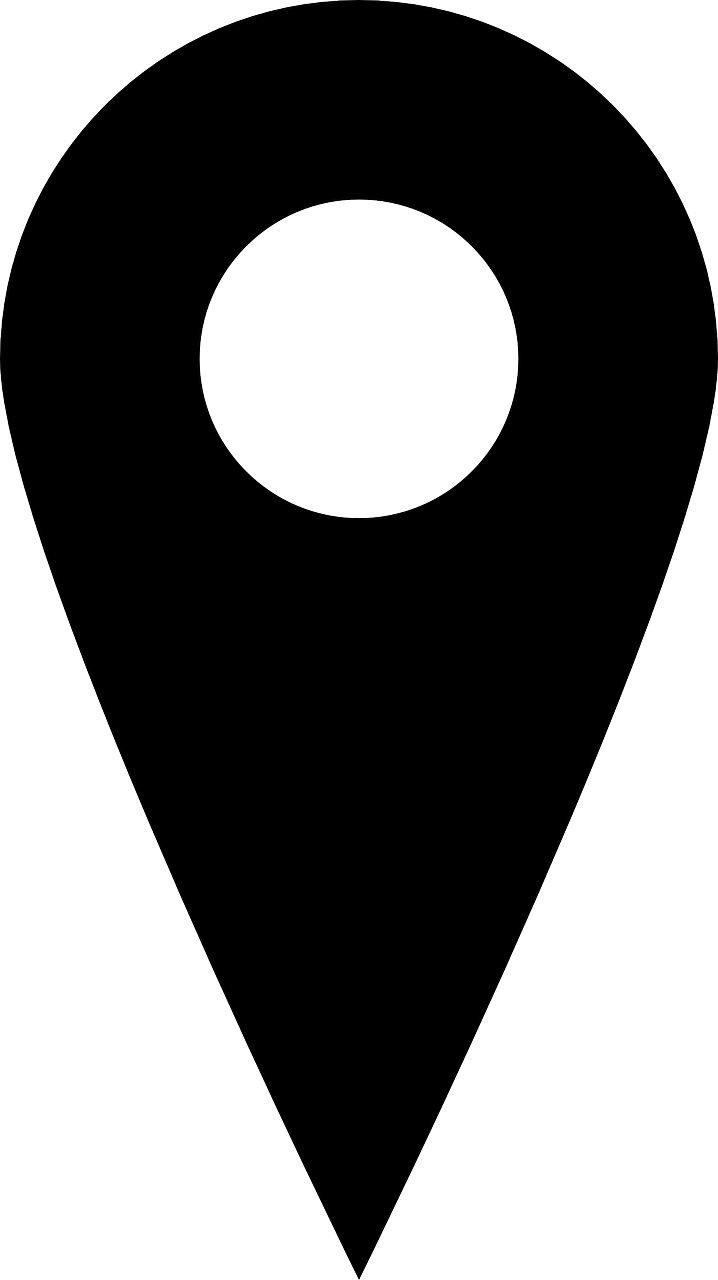 Wo?in der Aulaim Ganztagesbereichim Außenbereich…im Klassenzimmerin den Fachräumenin Gängen und Treppenhäusern…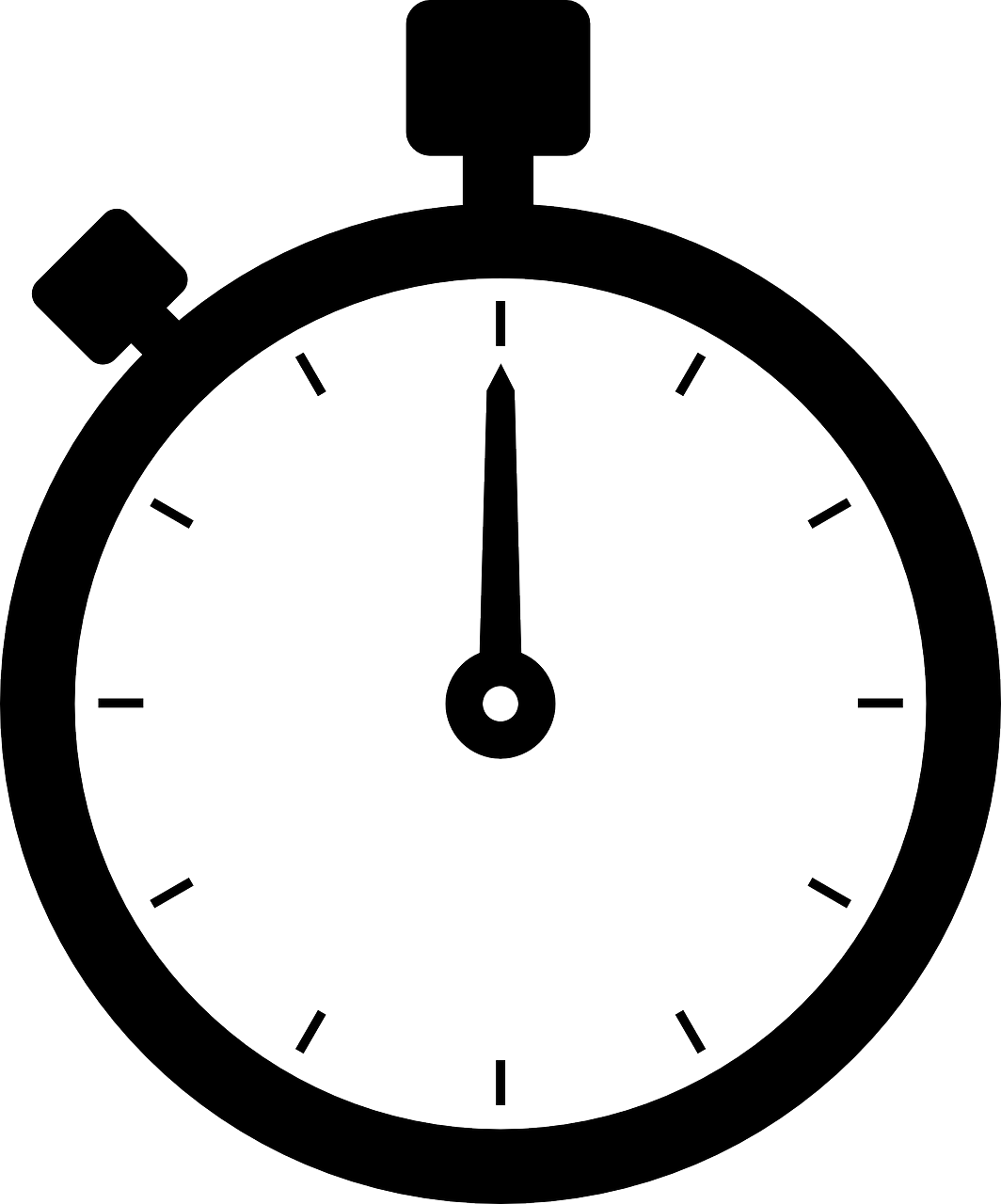 Wann?Vor 8:00 Uhr (alle erlaubten Bereiche)In der 1. und 2. (Aula und Außenbereich)In der Mittagspause (Ganztagesbereich, nach dem Essen)während der Unterrichtszeit (Handy ausgeschaltet oder im Flugmodus)…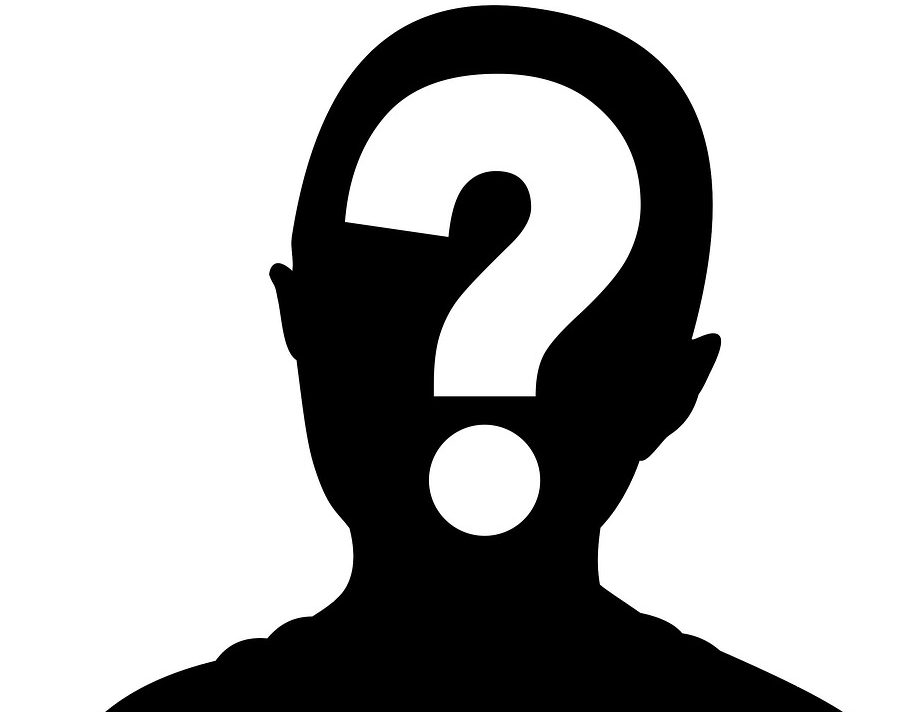 Wer?Schülerinnen und Schüler ab Jahrgangsstufe 7Schülerinnen und Schüler der Jahrgangsstufen 5 und 6.III. Sanktionen bei Nichteinhaltung der o.g. RegelnIII. Sanktionen bei Nichteinhaltung der o.g. Regeln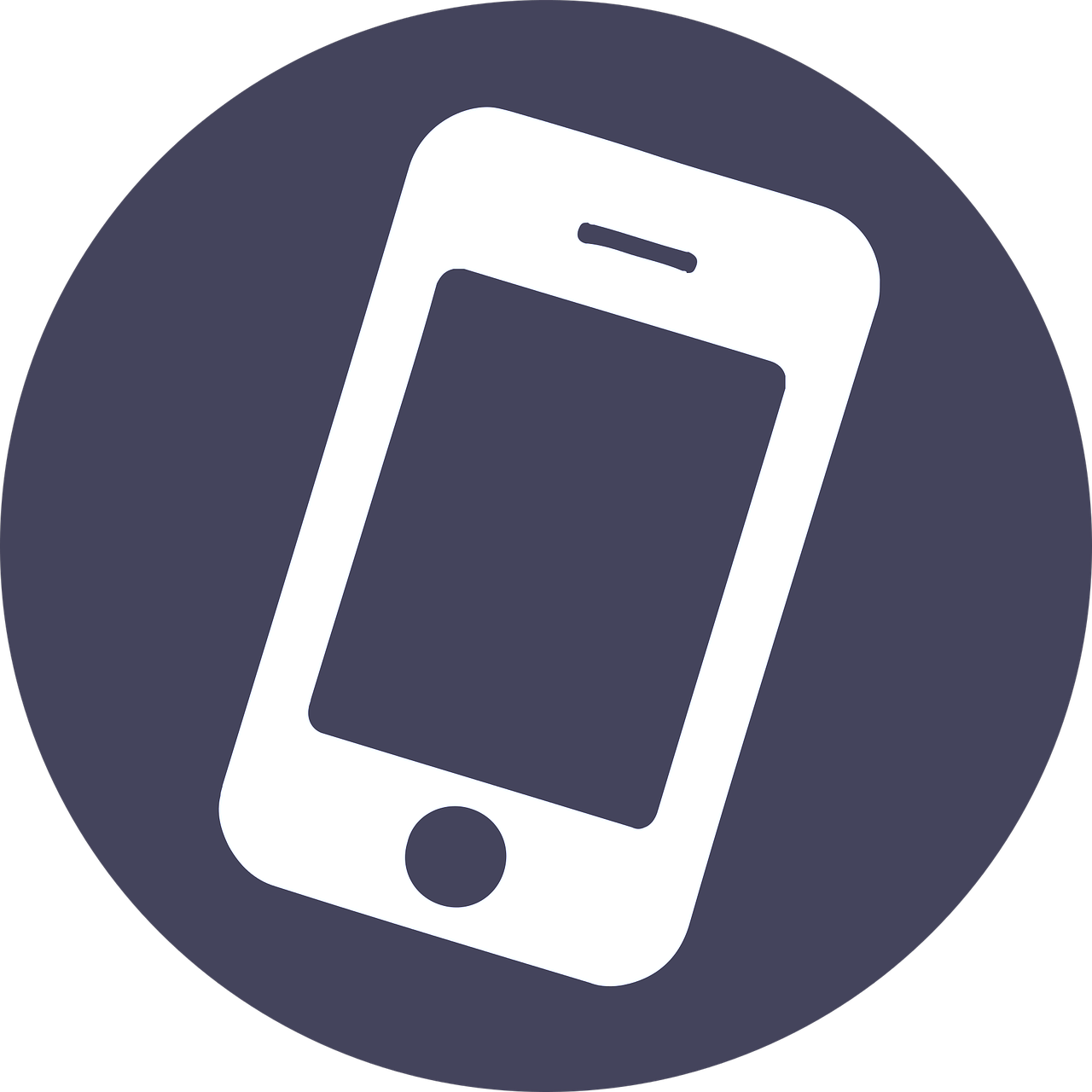 * Abholung durch die Eltern am selben Tag* Herausgabe an SuS am nächsten Tag (vor 7.40 Uhr)   Freitag: Herausgabe nach Unterrichtsende an Eltern oder SuS